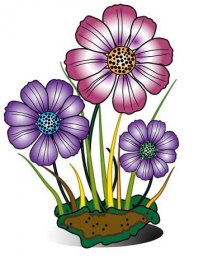 POZVÁNKA PRO MAMINKYNA OSLAVU DNE MATEKv sobotu 13. května 2023 od 14 hodin v kulturní místnosti.Připraven je kulturní program 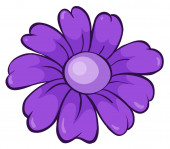                           a občerstvení.                SRDEČNĚ VÁS ZVEME                       Možno objednat dopravu na OU Březina.